Протокол № 310заседания ПравленияСаморегулируемой организации аудиторовАССОЦИАЦИЯ «СОДРУЖЕСТВО» (СРО ААС)г. Москва 			                             			                  14 апреля 2017 годГолосовали:Члены Правления СРО ААС:Ананьев И.В., Бородина Н.В., Бутовский В.В., Веренков А.И., Голенко В.С., Горячева О.В., Гузов Ю.Н., Желтяков Д.В., Жуков С.П., Задубровская А.В., Кобозева Н.В., Константинова И.Г., Кромин А.Ю., Кузнецов А.П., Лимаренко Д.Н., Майданчик М.И., Михайлович Т.Н., Мухарева Е.В., Носова О.А., Селезнев А.В., Старовойтова Е.В., Степанова С.И., Сюткина М.Г., Филипьев Д.Ю., Чая В.Т., Чепик Н.А., Черкасова Н.В., Шеремет А.Д., Щепотьев А.В.Итого в голосовании на заседании Правления СРО ААС приняло участие 29 из 47 человек, что составляет 62% голосов, кворум для принятия решений имеется.Форма заседания Правления СРО ААС – заочная.Документы, содержащие сведения о голосовании членов Правления СРО ААС, принимались до 14 апреля 2017 года.ПОВЕСТКА ДНЯ:О выдаче квалификационных аттестатов аудитора.О приеме в члены СРО ААС.О приостановлении членства в СРО ААС.О прекращении членства в СРО ААС.Решили: утвердить повестку дня заседания Правления СРО ААС.Решение принято единогласноПо первому вопросуО выдаче квалификационных аттестатов аудитораРешили:1.1. Выдать 1 квалификационный аттестат аудитора (для вновь аттестуемых аудиторов).Решение принято единогласноПо второму вопросуО приеме в члены СРО ААСРешили:2.1. Принять в члены СРО ААС 44 аудитора:Багаутдинова Румия Ильдусовна, Республика ТатарстанБаштакова Елена Александровна, г. Санкт-ПетербургБелякова Алла Альфредовна, г. Санкт-ПетербургБогатырева Наталья Викторовна, Ростовская областьБуренина Светлана Гавриловна, Республика ТатарстанБыкова Аннель Азатовна, Республика БашкортостанВасильев Роман Алексеевич, Смоленская областьВасючкова Людмила Дмитриевна, г. МоскваВиноградова Эльвира Геннадьевна, г. Санкт-ПетербургВласов Олег Александрович, г. МоскваВоронин Дмитрий Иванович, Волгоградская областьГамиева Марина Александровна, Краснодарский крайГерасимчук Елена Викторовна, Московская областьГудкова Елена Валерьевна, г. МоскваГущина Элеонора Родионовна, Краснодарский крайДоценко Наталия Валериевна, Тульская областьДымарецкая Наталья Сергеевна, г. Санкт-ПетербургЕвплова Ирина Геннадьевна, Самарская областьЕмшанов Александр Владимирович, Самарская областьЕрошина Татьяна Юрьевна, Красноярский крайИваненко Елена Александровна, Новосибирская областьКатрасова Наталия Викторовна, Приморский крайКондрашов Игорь Владимирович, Московская областьКоролев Михаил Викторович, г. МоскваКосарева Анна Александровна, Московская областьКруглянская Жанна Владимировна, г. МоскваКузнецова Наталья Владимировна, Волгоградская областьКузьмина Светлана Викторовна, г. МоскваКулапина Юлия Валериевна, Самарская областьКуликов Григорий Владимирович, г. МоскваМолькова Наталья Викторовна, Республика ТатарстанНикольский Дмитрий Владимирович, Калининградская область Овсиенко Наталья Васильевна, Краснодарский крайПротасова Юлия Владимировна, г. Санкт-ПетербургПуляевская Галина Анатольевна, г. МоскваСеребрякова Вероника Васильевна, Калининградская область Сиденко Антон Семенович, г. МоскваСидорова Виолетта Михайловна, Тюменская областьСоломон Сергей Николаевич, Республика Саха (Якутия)Стародубцева Лариса Михайловна, Калининградская область Стеблева Мария Анатольевна, Республика ТатарстанФадеева Татьяна Николаевна, Самарская областьЧеркашина Валентина Николаевна, Ставропольский крайШепилов Алексей Георгиевич, Калужская область.Решение принято единогласно2.2. Принять в члены СРО ААС 1 индивидуального аудитора:ИП Филатова Татьяна Петровна, Омская область.Решение принято единогласно2.3. Принять в члены СРО ААС 2 аудиторские организации:ООО «АПРИОРИ», г. МоскваООО «ВЕКТОР РАЗВИТИЯ Аналитика», г. Москва.Решение принято единогласноПо третьему вопросуО приостановлении членства в СРО ААС Решили:3.1. Приостановить членство 1 аудиторской организации в СРО ААС по Предписанию Управления Федерального казначейства по Республике Татарстан на срок 120 календарных дней.Решение принято единогласноПо четвертому вопросуО прекращении членства в СРО ААС Решили:4.1. Прекратить членство в СРО ААС на основании поданного заявления 1 аудитора;4.2. Прекратить членство в СРО ААС в связи с реорганизацией 1 аудиторской организации;4.3. Прекратить членство в СРО ААС на основании поданного заявления 2 аудиторских организаций.Решение принято единогласноПодсчет голосов проводился секретарем заседания Правления СРО ААС Носовой О.А.Подписи:Председатель Правления СРО ААС ______________________ А.Д. ШереметСекретарь Правления СРО ААС      ______________________ О.А. Носова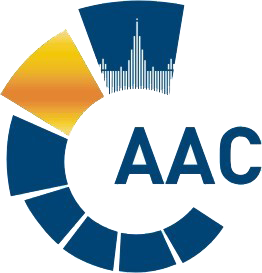 САМОРЕГУЛИРУЕМАЯ ОРГАНИЗАЦИЯ АУДИТОРОВАССОЦИАЦИЯ «СОДРУЖЕСТВО» 
член Международной Федерации Бухгалтеров (IFAC)(ОГРН 1097799010870, ИНН 7729440813, КПП 772901001) 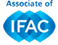 119192, г. Москва, Мичуринский проспект, дом 21, корпус 4. т: +7 (495) 734-22-22, ф: +7 (495) 734-04-22, www.auditor-sro.org, info@auditor-sro.org 